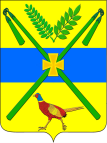 СОВЕТ ЧЕЛБАССКОГО СЕЛЬСКОГО ПОСЕЛЕНИЯКАНЕВСКОГО РАЙОНАРЕШЕНИЕ(проект)от                                                                                                       № ст-ца ЧелбасскаяО налоге на имущество физических лиц В соответствии с Федеральным законом от 06 октября 2003 года № 131 – ФЗ «Об общих принципах организации местного самоуправления в Российской Федерации»,  главой 32 Налогового кодекса Российской Федерации «Налог на имущество физических лиц», Совет Челбасского сельского поселения Каневского района р е ш и л:          1. Ввести на территории муниципального образования Челбасское сельское поселение в составе муниципального образования Каневской район налог на имущество физических лиц.          2. Налоговые ставки устанавливаются в следующих размерах:3. Признать утратившим силу ранее принятое решение Совета Челбасского сельского поселения Каневского района от 26 ноября 2012 года   № 185 «Об установлении налога на имущество физических лиц на территории Челбасского сельского поселения».4. Контроль за выполнением настоящего решения возложить на постоянную  комиссию Совета Челбасского сельского поселения Каневского района по вопросам экономики и бюджета (Найден Н.В.).5. Решение вступает в силу по истечении одного месяца со дня его официального опубликования, но не ранее 01 января 2015 года.Глава Челбасского сельского поселения Каневского района                                                     			А.В.КозловПредседатель Совета Челбасского сельского поселения Каневского района  					О.В.ТеркунСуммарная инвентаризационная стоимость объектов налогообложенияСтавка налога, %до 300 т.р. (включительно)0,1свыше  300 т.р.   до  500 т.р. (включительно).0,25свыше  500 т.р.   до  700 т.р. (включительно)0,31свыше  700 т.р.   до 800 т.р. (включительно)0,35свыше  800 т.р.   до 1000 т.р. (включительно)0,4свыше  1000 т.р. до 1100 т.р. (включительно)0,47свыше 1100 т.р. до 1200 т.р. (включительно)0,55свыше 1200 т.р. до 1500 т.р. (включительно)0,65свыше 1500 т.р. до 2000 т.р. (включительно)0,67Свыше 2000 т.р.0,7